   Vadovaudamasi Lietuvos Respublikos vietos savivaldos įstatymo 18 straipsnio 1 dalimi,  Pagėgių savivaldybės taryba n u s p r e n d ž i a:           1. Pakeisti Pagėgių savivaldybės tarybos 2016 m. gruodžio 22 d. sprendimu Nr. T-232   „Dėl Pagėgių savivaldybės mokyklų pedagoginių pareigybių sąrašo patvirtinimo“ patvirtinto priedo 2.1, 4 eilutes ir jas išdėstyti taip: 2. Sprendimą paskelbti Pagėgių savivaldybės interneto svetainėje www.pagegiai.lt.         Šis sprendimas gali būti skundžiamas Regionų apygardos administracinio teismo Klaipėdos rūmams (Galinio Pylimo g. 9, 91230 Klaipėda) Lietuvos Respublikos administracinių bylų teisenos įstatymo nustatyta tvarka per 1 (vieną) mėnesį nuo sprendimo paskelbimo dienos.Savivaldybės meras				                     Virginijus Komskis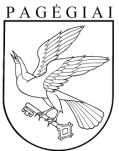 PAGĖGIŲ SAVIVALDYBĖS TARYBAsprendimasDėl Pagėgių savivaldybės tarybos 2016 m. gruodžio 22 d. sprendimo Nr. T-232 „dėl PAGĖGIŲ savivaldybės mokyklų pedagoginių pareigybių sąrašo patvirtinimo“ pakeitimo 2018 m. gruodžio 20 d. Nr. T-176PagėgiaiEil. Nr.Įstaigos pavadinimasPedagoginės pareigybės pavadinimas2.1.Vilkyškių Johaneso Bobrovskio gimnazijos Lumpėnų Enzio Jagomasto skyrius Logopedas2.1.Vilkyškių Johaneso Bobrovskio gimnazijos Lumpėnų Enzio Jagomasto skyrius Mokytojas2.1.Vilkyškių Johaneso Bobrovskio gimnazijos Lumpėnų Enzio Jagomasto skyrius Priešmokyklinio ugdymo pedagogas4. Piktupėnų pagrindinė mokyklaDirektorius4. Piktupėnų pagrindinė mokyklaDirektoriaus pavaduotojas ugdymui4. Piktupėnų pagrindinė mokyklaSocialinis pedagogas4. Piktupėnų pagrindinė mokyklaMokytojas4. Piktupėnų pagrindinė mokyklaPriešmokyklinio ugdymo pedagogas4. Piktupėnų pagrindinė mokyklaMokytojo padėjėjas